Nevada Charter AuthorityElko Institute for Academic Achievement2022-2023School Performance Plan: A Roadmap to Success EIAA has established its School Performance Plan for the school year. This plan was developed by the school’s continuous improvement (CI) team and informed by a comprehensive needs assessment that included data analysis and meaningful engagement with the school community. It includes the school's goals and process developed during Act 1. The CI team will monitor implementation throughout the school year and evaluate and update the goals at the end of the year. Principal: Ashley PerkinsSchool Website: www.eiaanv.netEmail: aperkins@eiaanv.netPhone: 775-738-3422School Designations: XTitle I ☐CSI ☐TSI ☐ TSI/ATSI Our SPP was last updated on 11/10/2022.School Continuous Improvement TeamThe Continuous Improvement Team is made up of a diverse group of school administrators, teachers, staff, caretakers, and students charged with developing, implementing, and evaluating the school’s continuous improvement efforts outlined in the School Performance Plan.School Demographics and Performance InformationIn compliance with federal and state law, Nevada’s K-12 Accountability Portal provides detailed information about each school’s student and staff demographics and school performance rating, a star-rating system based on the Nevada School Performance Framework (NSPF). You can find our School Rating Report at http://nevadareportcard.nv.gov/di/report/summary_1?report=summary_1&scope=e24.y19&organization=c26537&scores=MA_level%2CRD_level%2CMA_NotTested%2CRD_NotTested%2CMA_pass%2CRD_pass%2CMA_Tested%2CRD_Tested%2CN_MA%2CN_RD&num=20&page=1&pagesize=20&domain=assessment&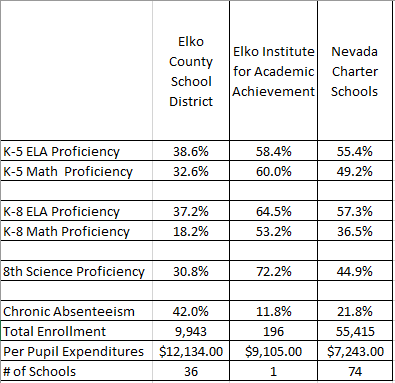 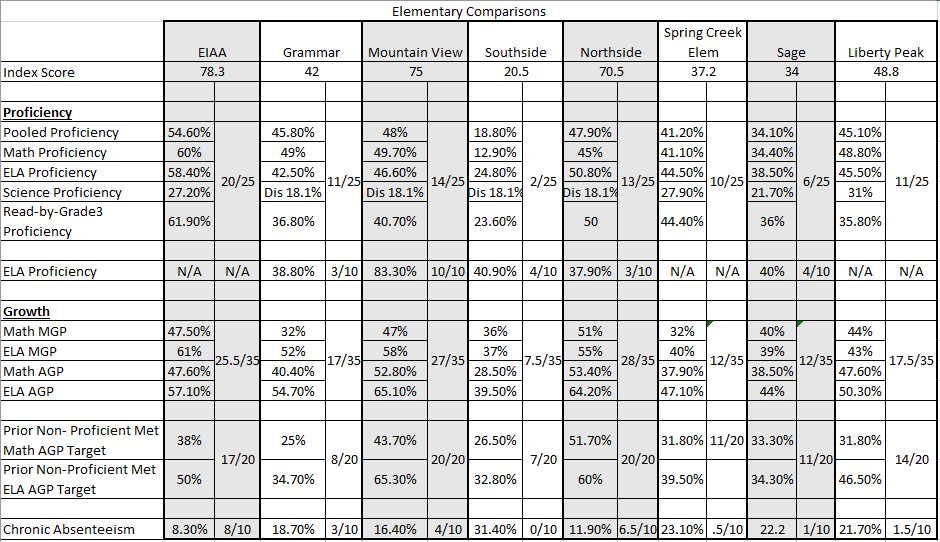 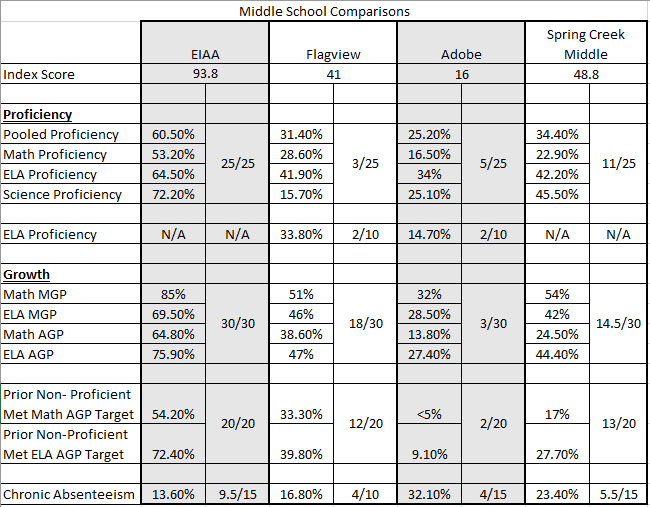 School Goals and Improvement PlanThe improvement plan on the following pages articulates our goals for the upcoming school year, strategies we will employ to achieve our goals, and other important planning information.Inquiry Area 1 - Student Success Inquiry Area 2 - Adult Learning CultureInquiry Area 3 - ConnectednessSchool Community OutreachThis section highlights our school’s deliberate and strategic efforts to engage the broader school community in our continuous improvement efforts by keeping them informed on our progress and learning and eliciting their feedback and perspective.NameRoleAshley PerkinsPrincipal(s) (required)Lori Lynch VPOther School Administrator(s) (requiredAll StaffTeacher(s) (required)All ParaprofessionalsParaprofessional(s) (required)All parents have been a part of the process through conferences, surveys, and direct feedbackParent(s) (required)All students have been a part of the process through surveys, data chats, goal setting, and direct feedbackStudent(s) (required for secondary schools)Tribes/Tribal Orgs (if present in community)RTB data, NNRPDPSpecialized Instructional Support Personnel (if appropriate)Add additional members/roles as necessaryStudent SuccessStudent SuccessAreas of StrengthAreas for GrowthUpdate after School Data Dive.Update after School Data Dive.Problem Statement: Analyzing data and collaborating with staff, we have identified Student Agency as our target for improvement. We have identified student agency as “The capacity to set a goal, reflect and act responsibly to effect change. It is about acting rather than being acted upon; shaping rather than being shaped; and making responsible decisions and choices rather than accepting those determined by others. Critical Root Causes of the Problem: Clarity of learning goals for the lesson, Why they are learning it, and what successful performance looks like ultimately leading to student responsibility  for learning and agency over learning. Problem Statement: Analyzing data and collaborating with staff, we have identified Student Agency as our target for improvement. We have identified student agency as “The capacity to set a goal, reflect and act responsibly to effect change. It is about acting rather than being acted upon; shaping rather than being shaped; and making responsible decisions and choices rather than accepting those determined by others. Critical Root Causes of the Problem: Clarity of learning goals for the lesson, Why they are learning it, and what successful performance looks like ultimately leading to student responsibility  for learning and agency over learning. Student SuccessResource Equity Supports: Based on your Data Dive and Root Cause Analysis, what if any resource inequities did you identify for the following student groups specific to this goal? (Consider any challenges these groups face.) What, specifically, will you do to support them to overcome these challenges?English Learners: Track formative data to measure if any disparities exist during intervention. Using research-based instruction for ELL.   Foster/Homeless:  Track formative data to measure if any disparities exist during intervention. Clear communication with Guardians. Free and Reduced Lunch: Track formative data to measure if any disparities exist during intervention. Migrant:  Track formative data to measure if any disparities exist during intervention.Racial/Ethnic Minorities: Track formative data to measure if any disparities exist during intervention.Students with IEPs: Track formative data to measure if any disparities exist during intervention. Closely monitoring and tracking IEP goals and success criteria.Adult Learning CultureAdult Learning CultureAreas of StrengthAreas for GrowthHaving a strong belief that All children can learn and making learning relevantAligning assessments to goals and creating learning tasks with high-cognitive demand. Problem Statement: Student Proficiency Levels are not where we want them to be.Critical Root Causes of the Problem: Analyzing data, Defining big rocks in grade level, Determining student needs, Implementing strategic and focused research based interventions, Improving tier 1 instructionProblem Statement: Student Proficiency Levels are not where we want them to be.Critical Root Causes of the Problem: Analyzing data, Defining big rocks in grade level, Determining student needs, Implementing strategic and focused research based interventions, Improving tier 1 instructionAdult Learning CultureResource Equity Supports: Based on your Data Dive and Root Cause Analysis, what if any resource inequities did you identify for the following student groups specific to this goal? (Consider any challenges these groups face.) What, specifically, will you do to support them to overcome these challenges?English Learners: Track formative data to measure if any disparities exist during intervention. Using research-based instruction for ELL.   Foster/Homeless:  Track formative data to measure if any disparities exist during intervention. Clear communication with Guardians. Free and Reduced Lunch: Track formative data to measure if any disparities exist during intervention. Migrant:  Track formative data to measure if any disparities exist during intervention.Racial/Ethnic Minorities: Track formative data to measure if any disparities exist during intervention.Students with IEPs: Track formative data to measure if any disparities exist during intervention. Closely monitoring and tracking IEP goals and success criteria.ConnectednessConnectednessAreas of StrengthAreas for GrowthStrength: 82% of 5-8th graders surveyed agree or strongly agree that they feel like they are “part of this school”, while 18% disagree or strongly disagree.Keeping parents updated on student learning goals.Problem Statement: Families need to know what students’ learning goals are, why they are learning it, what success looks like, and what their role is. Critical Root Causes of the Problem: TimeProblem Statement: Families need to know what students’ learning goals are, why they are learning it, what success looks like, and what their role is. Critical Root Causes of the Problem: TimeConnectednessResource Equity Supports: Based on your Data Dive and Root Cause Analysis, what if any resource inequities did you identify for the following student groups specific to this goal? (Consider any challenges these groups face.) What, specifically, will you do to support them to overcome these challenges?English Learners: Track formative data to measure if any disparities exist during intervention. Using research-based instruction for ELL.   Foster/Homeless:  Track formative data to measure if any disparities exist during intervention. Clear communication with Guardians. Free and Reduced Lunch: Track formative data to measure if any disparities exist during intervention. Migrant:  Track formative data to measure if any disparities exist during intervention.Racial/Ethnic Minorities: Track formative data to measure if any disparities exist during intervention.Students with IEPs: Track formative data to measure if any disparities exist during intervention. Closely monitoring and tracking IEP goals and success criteria.Outreach ActivityDate Lessons Learned from the School CommunityEIAA works with many members in the community from the power company to local business to the local VFW and a lot of people in between Ongoing and frequent throughout the yearMathELAScienceLife SkillsCollege and Career Readiness. 